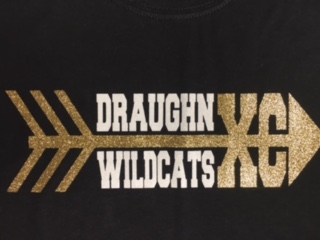 Item Description Design will be printed in plain vinyl or glitterCost Per ItemPlease choose a size and below it, place the quantity you want of each size. If purchasing a 2X, add $2.00, a 3X, add $3.00.Please choose a size and below it, place the quantity you want of each size. If purchasing a 2X, add $2.00, a 3X, add $3.00.Please choose a size and below it, place the quantity you want of each size. If purchasing a 2X, add $2.00, a 3X, add $3.00.Please choose a size and below it, place the quantity you want of each size. If purchasing a 2X, add $2.00, a 3X, add $3.00.Please choose a size and below it, place the quantity you want of each size. If purchasing a 2X, add $2.00, a 3X, add $3.00.Please choose a size and below it, place the quantity you want of each size. If purchasing a 2X, add $2.00, a 3X, add $3.00.Total Number of ItemsTotal Cost of ItemsCharcoal Short Sleeve 
T-Shirt (Plain Vinyl)$10.00SMLXL2X3XCharcoal Short Sleeve 
T-Shirt (Glitter Vinyl)$10.00SMLXL2X3XBlack Short Sleeve
T-Shirt (Plain Vinyl)$10.00SMLXL2X3XBlack Short Sleeve
T-Shirt (Glitter Vinyl)$10.00SMLXL2X3XCharcoal Long Sleeve         T-Shirt (Plain Vinyl)$15.00SMLXL2X3XCharcoal Long Sleeve T-Shirt (Glitter Vinyl)$15.00SMLXL2X3XBlack Long Sleeve T-Shirt  (Plain Vinyl)$15.00SMLXL2X3XBlack Long Sleeve T-Shirt  (Glitter Vinyl)$15.00SMLXL2X3XCharcoal Hoodie           (Plain Vinyl)$25.00SMLXL2X3XCharcoal Hoodie         (Glitter Vinyl)$25.00SMLXL2X3XBlack Hoodie                  (Plain Vinyl)$25.00SMLXL2X3XBlack Hoodie               (Glitter Vinyl)$25.00SMLXL2X3XMale Charcoal TANK   (Plain Vinyl)    $10.00SMLXL2XNAMale Light Grey TANK   (Plain Vinyl)     $10.00SMLXL2XNAFemale Charcoal Tank   (Plain Vinyl)     $10.00SMLXL2XNAFemale Charcoal Tank (Glitter Vinyl)    $10.00SMLXL2XNAFemale Black Tank        (Plain Vinyl)     $10.00SMLXL2XNAFemale Black Tank      (Glitter Vinyl)    $10.00SMLXL2XNABlack Drawstring Bag
14"W x 18"H  (Plain Vinyl)     $10.00Black Drawstring Bag
14"W x 18"H  (Glitter Vinyl)     $10.00Total Items Order Total